Hướng dẫn sử dụng hệ thống Affiliate dành cho Cộng tác viênhttps://lovite.myharavan.com/pages/cong-tac-vien-loviteCông ty Cổ phần Công nghệ Haravan182 Lê Đại Hành, Phường 15, Quận 11, TP Hồ Chí MinhTài liệu sử dụng nội bộDOCUMENT REVISIONSTổng quanPhạm vi và mục đíchTài liệu được thực hiện để giúp đối tác UniBrands có thể khai thác hiệu quả ứng dụng Affiliate. Để khai thác hiệu quả tài liệu này, người đọc yêu cầu phải có hiểu biết về quy trình vận hành của Affiliate trong dự án.Tài liệu chỉ tập trung mô tả các chức năng và luồng chức năng hiện có trên hệ thống Affiliate. Đối tượng sử dụngCộng tác viên AffiliateDanh sách chức năngĐăng ký cộng tác viênQuản lý chungThông tin thanh toánThông tin tài khoảnQuản lý đơn hàngHỗ trợ bán hàng, bao gồm:Bài viếtSản phẩmURL (liên kết)Báo cáo, bao gồm:Báo cáo doanh thu cá nhânBáo cáo doanh thu CTV tuyến dướiLịch sử hoa hồngCách vào ứng dụng AffiliateCách vào ứng dụngYêu cầuDesktop, Laptop có cài đặt trình duyệt (Chrome, Cốc Cốc, IE,…)Hỗ trợ tốt nhất trên trình duyệt ChromeCác bước thực hiệnBước 1: Khởi động trình duyệt (Chrome, Cốc Cốc, IE,…)Bước 2: Đăng nhập vào hệ thống BackEnd qua đường link: https://lovite.myharavan.com/pages/cong-tac-vien-loviteChi tiết chức năngMenuNhấn vào nút  để hiển thị/thu gọn thanh menu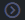 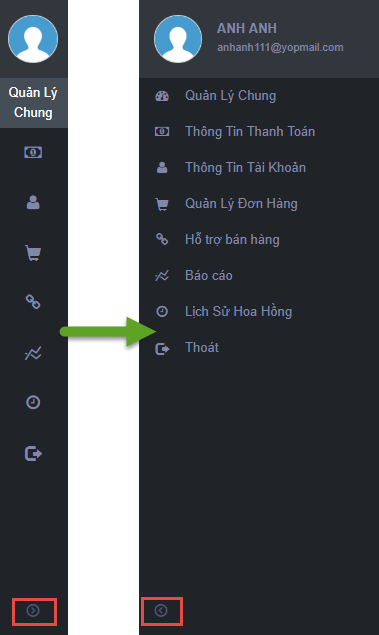 Đăng ký cộng tác viênChức năng này giúp người dùng đăng ký để trở thành cộng tác viênBước 1: Nhấn vào nút [Đăng ký cộng tác viên]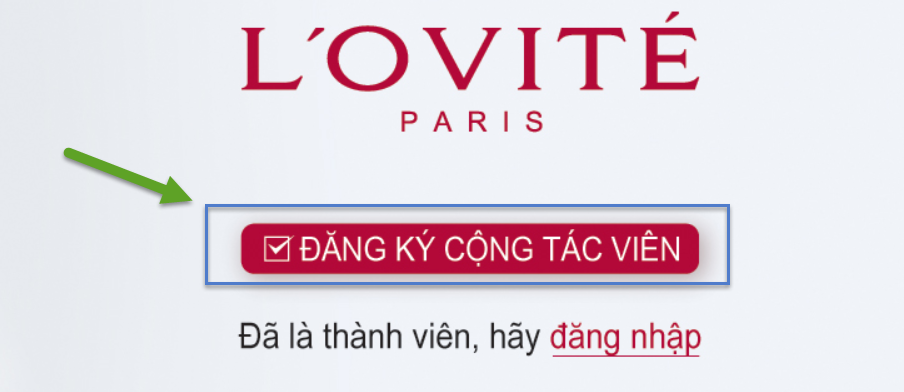 Bước 2: Hệ thống hiển thị trang “Đăng ký cộng tác viên”Bước 3: Nhập thông tin cộng tác viên để tạo tài khoản và nhấn [Trở thành cộng tác viên]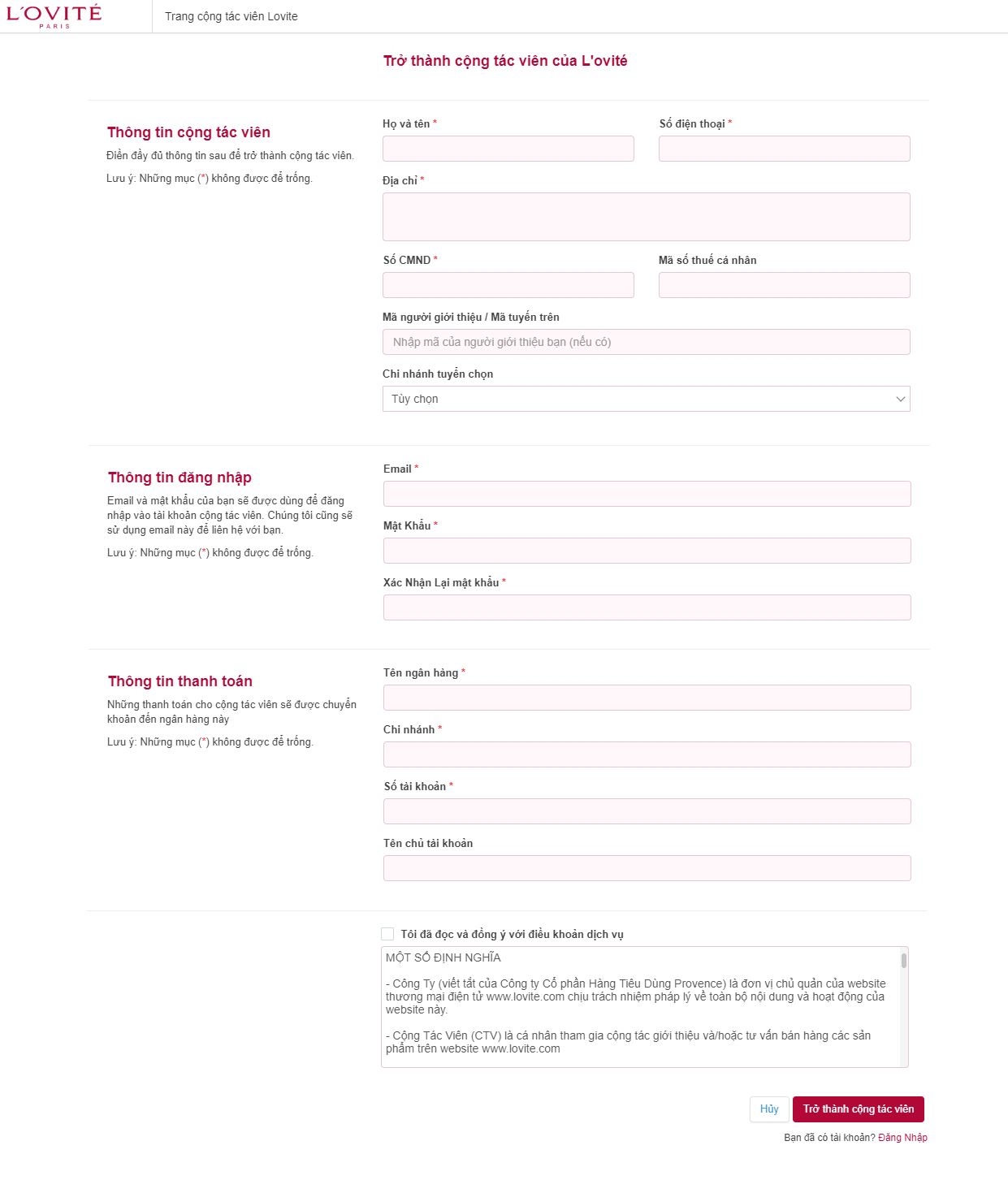 Lưu ý: Tài khoản sau khi đăng ký thành công sẽ có trạng thái “Chờ duyệt”. Tài khoản ở trạng thái này không đăng nhập được vào hệ thống Affiliate (dành cho cộng tác viên)Sau khi được quản trị viên Affiliate duyệt yêu cầu đăng ký, tài khoản cộng tác viên sẽ chuyển thành “Hoạt động” Đăng nhậpNhập thông tin đăng nhập (Email + Mật khẩu) và nhấn [Đăng nhập]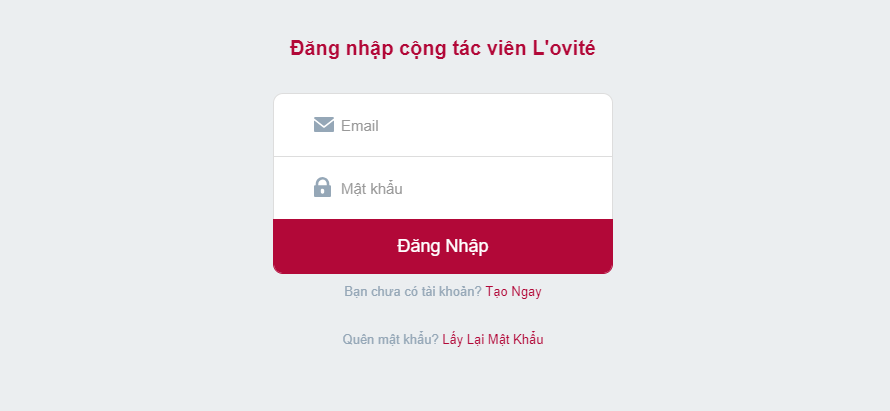 * Lưu ý: Trường hợp chưa có tài khoản thì nhấn nút [Tạo Ngay] để tạo tài khoảnTrường hợp quên mật khẩu thì nhấn [Lấy Lại Mật Khẩu], hệ thống sẽ gửi email về tài khoản email đăng ký cộng tác viên.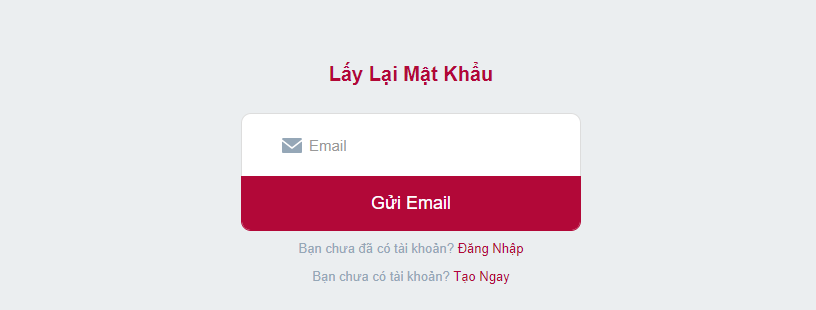 Đăng xuấtNhấn [Thoát] tại thanh menu để thực hiện đăng xuất tài khoản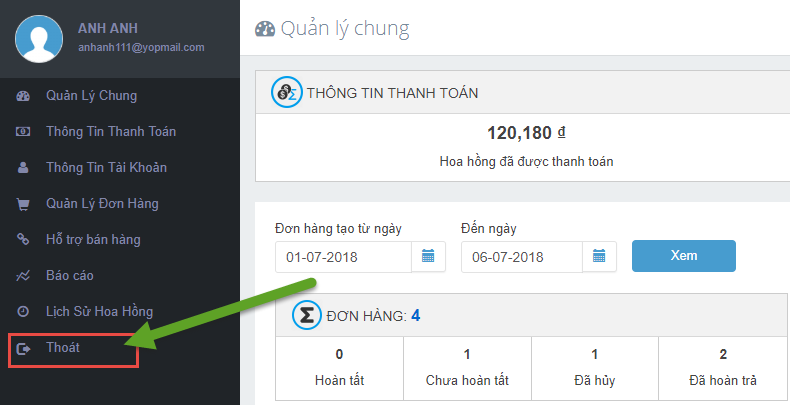 Quản lý chungChức năng này chỉ thực hiện được sau khi đã đăng nhập thành công vào hệ thống Affiliate dành cho cộng tác viên, giúp người dùng xem nhanh các số liệu tổng quát.Bước 1: Chọn menu “Quản lý chung”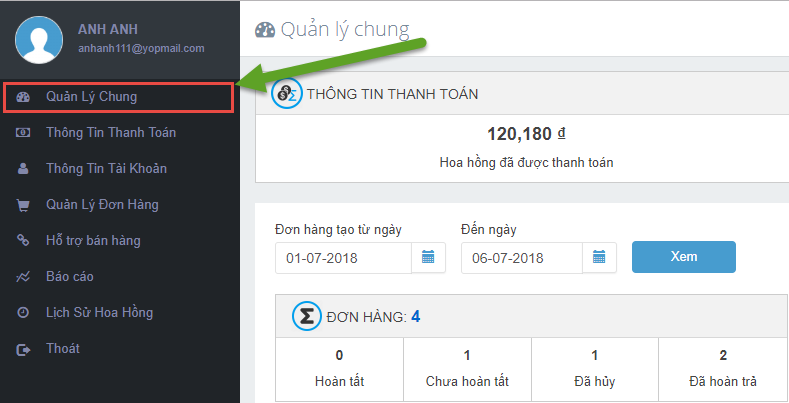 Bước 2: Hệ thống Affiliate hiển thị trang “Quản lý chung”Bước 3: Nhập/Chọn ngày tạo đơn và nhấn [Xem] để xem thông tin theo điều kiện tìm kiếm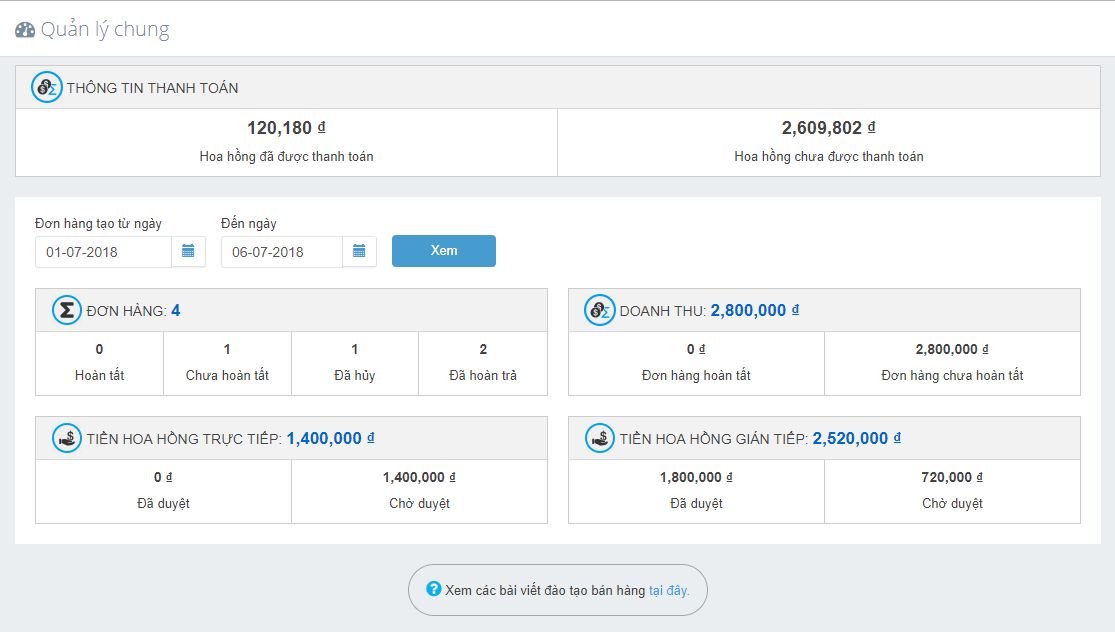 * Lưu ý: Thông tin thanh toán: hiển thị số liệu tổng, không theo thời gian lọc.Các thông tin khác: hiển thị số liệu theo khoảng thời gian lọcNhấn [tại đây] để xem các bài viết đào tạo bán hàng do Quản trị viên cung cấp.Thông tin thanh toánChức năng này chỉ thực hiện được sau khi đăng nhập thành công vào hệ thống Affiliate dành cho Cộng tác viênTìm kiếm và xem thông tin thanh toánChức năng này giúp Cộng tác viên có thể tìm kiếm và xem thông tin thanh toán được thanh toán bởi Quản trị viên LoviteBước 1: Nhấn chọn vào menu “Thông tin thanh toán”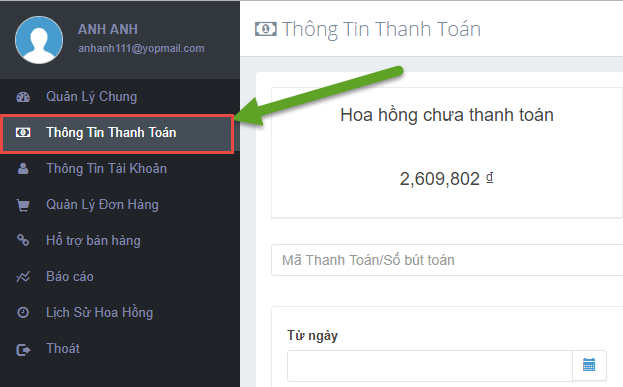 Bước 2: Hệ thống Affiliate hiển thị trang “Thông tin thanh toán”Bước 3: Nhập thông tin tìm kiếm cần tìm vào ô tìm kiếm và nhấn  hoặc Enter (có thể nhập Mã thanh toán, Số bút toán)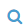 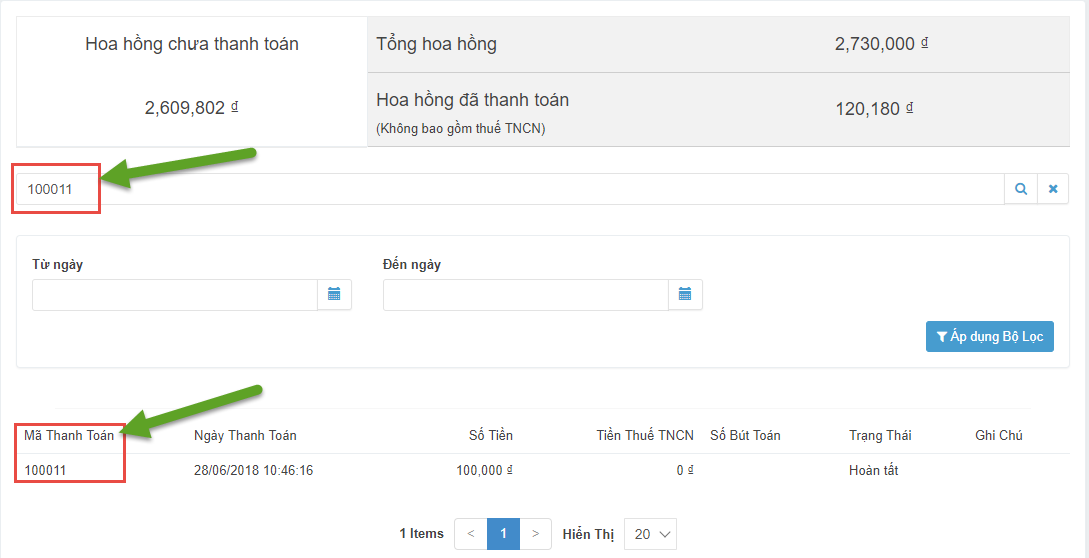 Hoặc có thể chọn các điều kiện lọc và nhấn [Áp dụng bộ lọc]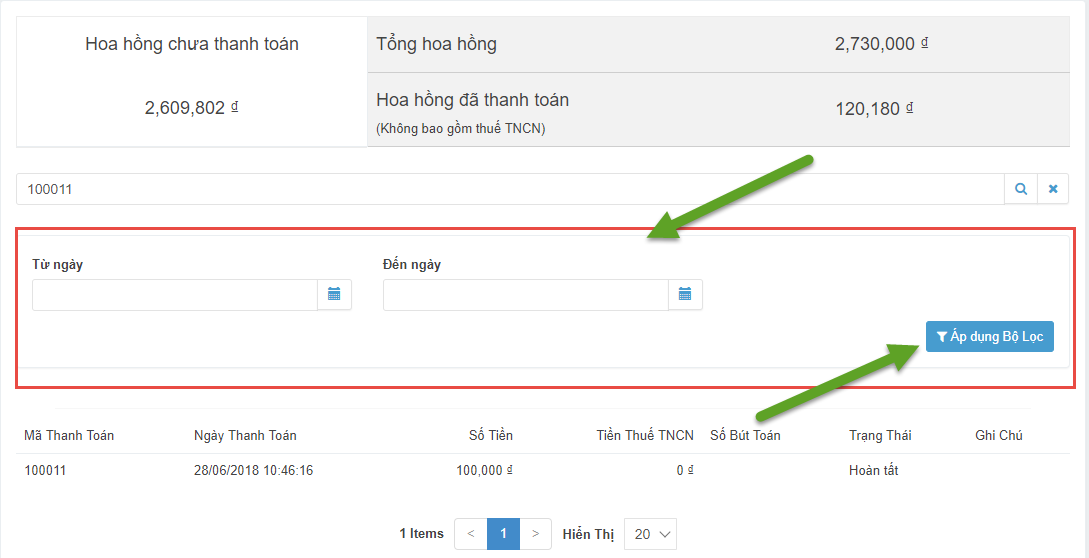 Thông tin tài khoảnChức năng này chỉ thực hiện được sau khi đăng nhập thành công vào hệ thống Affiliate dành cho Cộng tác viênXem và Chỉnh sửa thông tin tài khoảnChức năng này giúp Cộng tác viên có thể xem và chỉnh sửa thông tin cá nhânBước 1: Nhấn chọn vào menu “Thông tin tài khoản”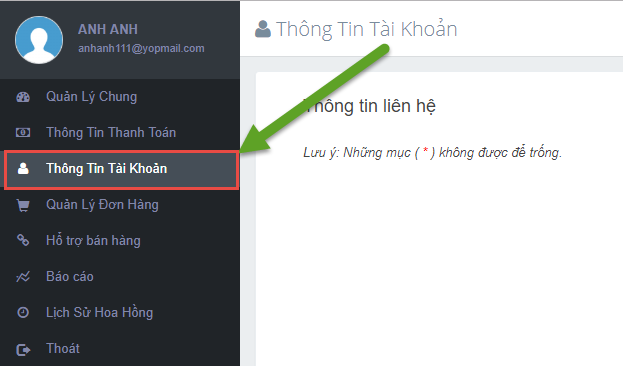 Bước 2: Hệ thống Affiliate hiển thị trang “Thông tin tài khoản”Bước 3: Nhập thông tin cần chỉnh sửa vào những mục cho phép chỉnh sửa và nhấn [Lưu thay đổi]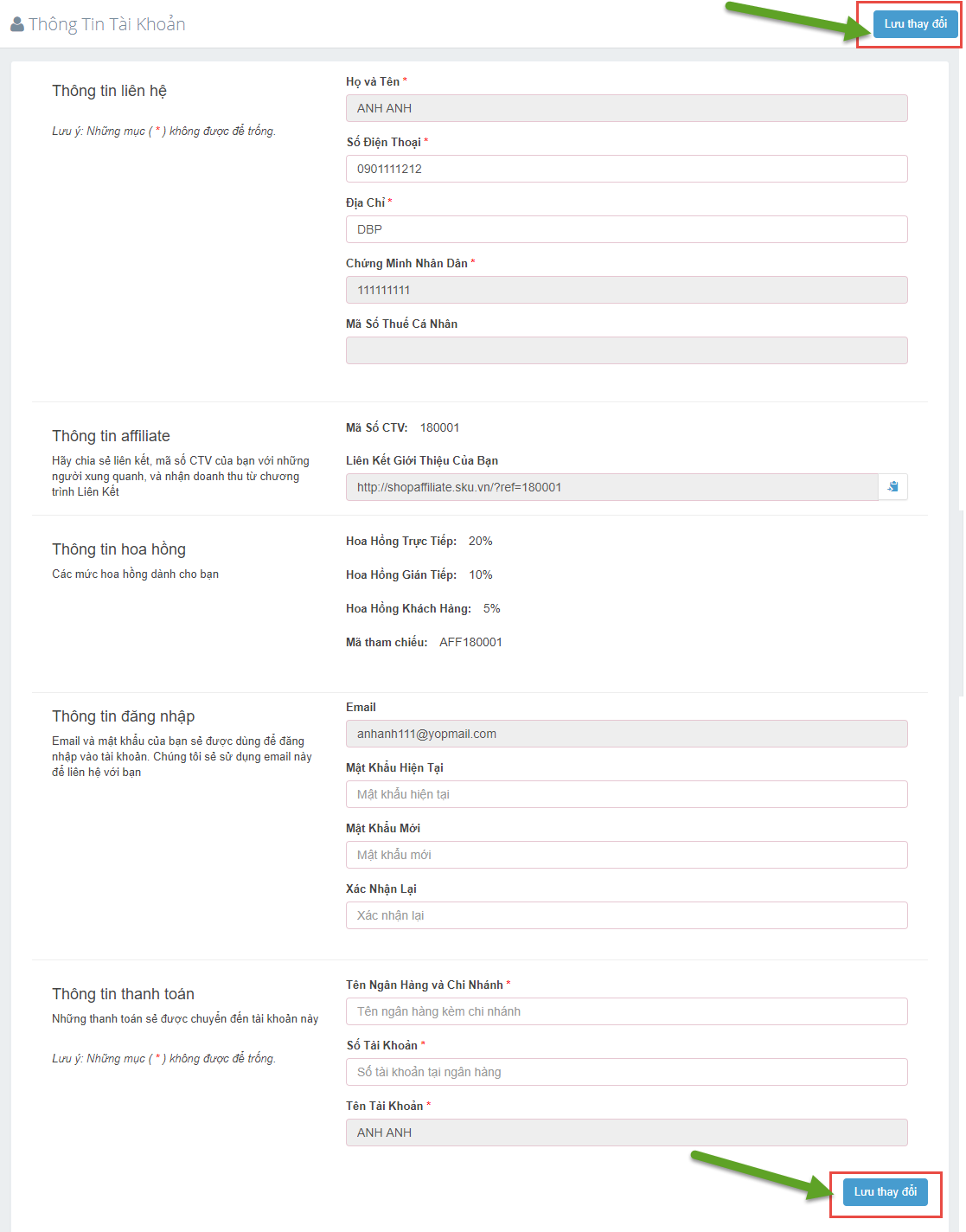 Lưu ý: Hoa hồng trực tiếp (HHTT): là mức hoa hồng dành cho cộng tác viên trực tiếp bán được hàngHoa hồng gián tiếp (HHGT): là mức hoa hồng dành cho CTV cấp trên trực tiếp của CTV bán được hàngHoa hồng khách hàng (HHKH): là mức hoa hồng dành cho khách hàng của CTV nàyMã tham chiếu: là Mã giảm giá áp dụng cho khách hàng của CTV này khi mua hàngQuản lý đơn hàngChức năng này chỉ thực hiện được sau khi đăng nhập thành công vào hệ thống Affiliate dành cho Cộng tác viênTìm kiếm và xem danh sách đơn hàngChức năng này giúp Cộng tác viên có thể tìm kiếm và xem danh sách đơn hàng được bán bởi Cộng tác viênBước 1: Nhấn chọn vào menu “Quản lý đơn hàng”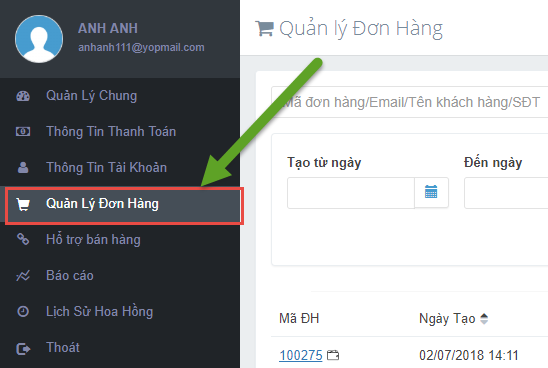 Bước 2: Hệ thống Affiliate hiển thị trang “Quản lý đơn hàng”Bước 3: Nhập thông tin tìm kiếm cần tìm vào ô tìm kiếm và nhấn  hoặc Enter (có thể nhập Mã đơn hàng, Tên khách hàng, Số điện thoại, Email)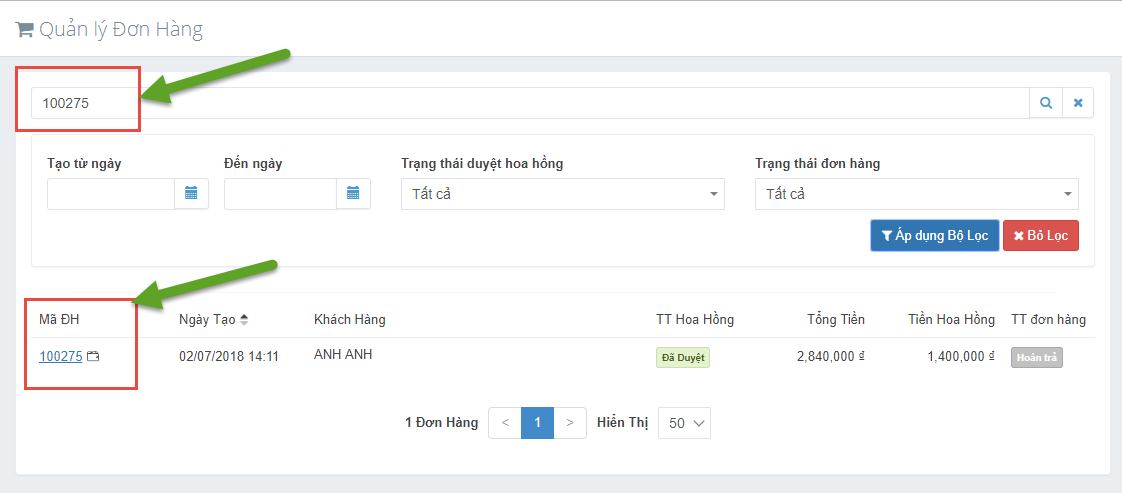 Hoặc có thể chọn các điều kiện lọc và nhấn [Áp dụng bộ lọc]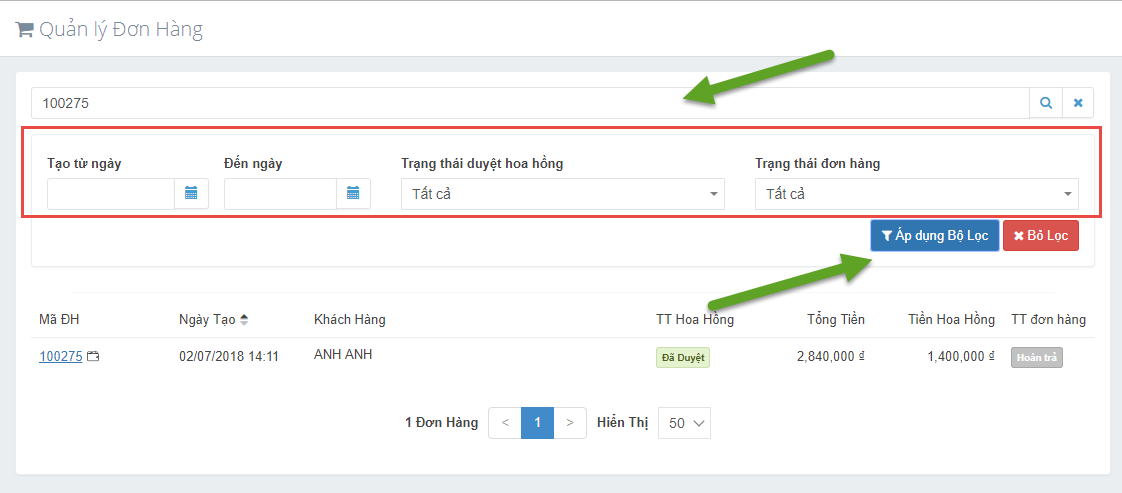 Xem chi tiết đơn hàngChức năng này giúp Cộng tác viên có thể xem chi tiết đơn hàng Bước 1:  Nhấn chọn vào mã đơn hàng cần xem chi tiết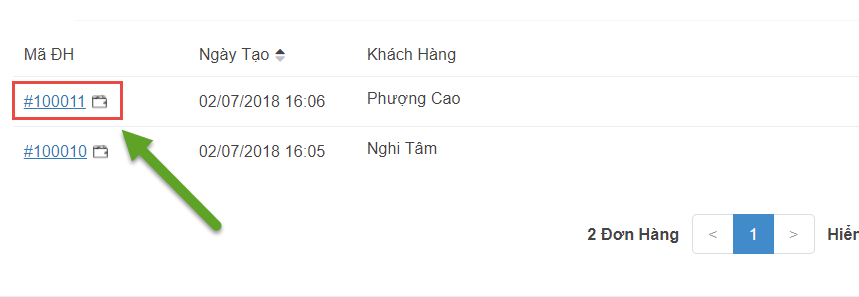 Bước 2: Hệ thống Affiliate hiển thị trang chi tiết đơn hàng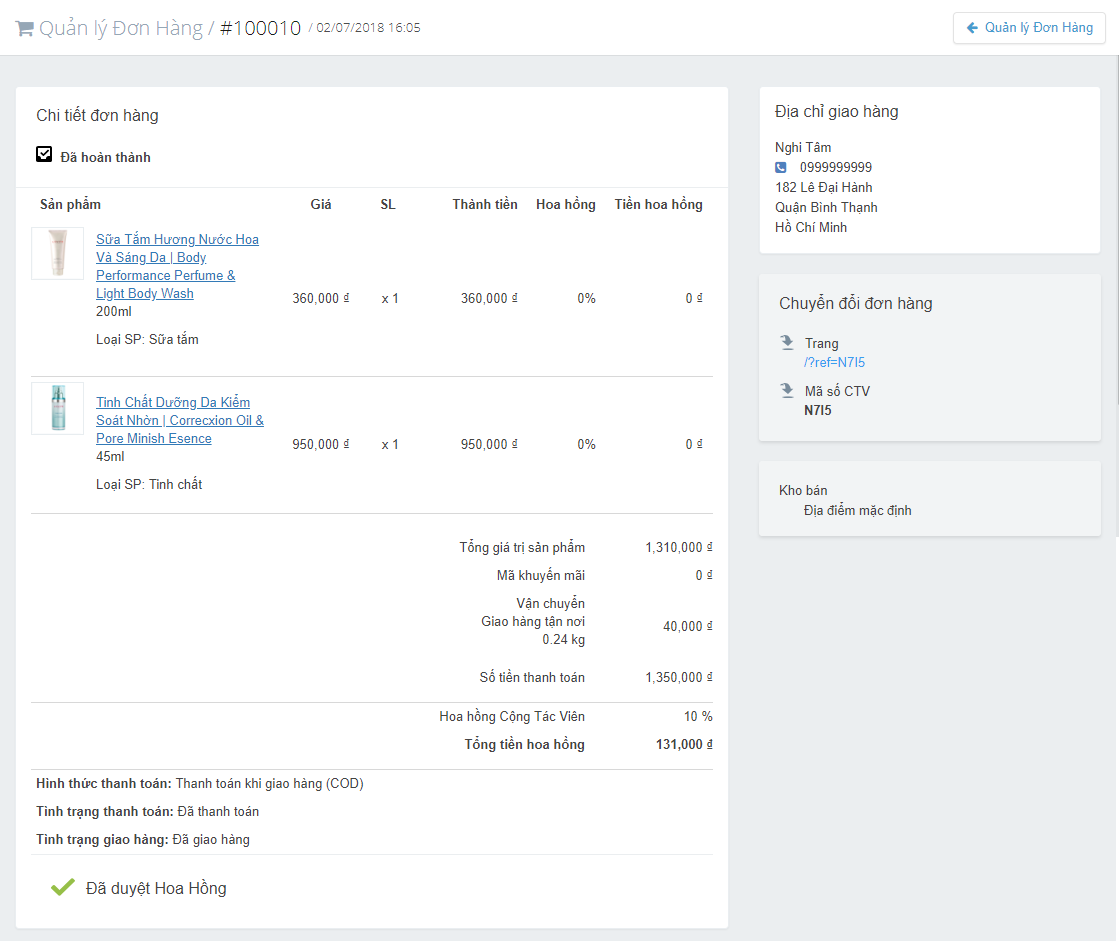 Hỗ trợ bán hàngChức năng này chỉ thực hiện được sau khi đăng nhập thành công vào hệ thống Affiliate dành cho Cộng tác viênBài viếtChức năng này giúp Cộng tác viên có thể tìm kiếm, xem danh sách bài viết và tạo liên kết phân phối dựa trên Bài viết được tạo bởi Quản trị viên LoviteBước 1: Nhấn chọn vào menu “Hỗ trợ bán hàng” và chọn menu con “Bài viết” 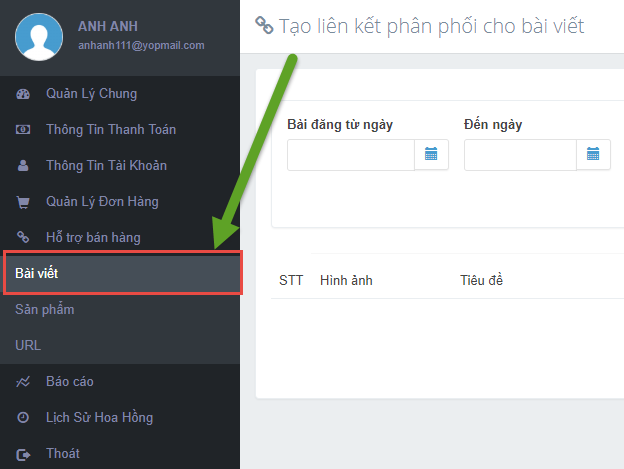 Bước 2: Hệ thống Affiliate hiển thị trang “Tạo liên kết phân phối cho bài viết”Bước 3: Nhập thông tin tại các điều kiện lọc và nhấn [Áp dụng bộ lọc] để tìm kiếm bài viết cần tạo liên kết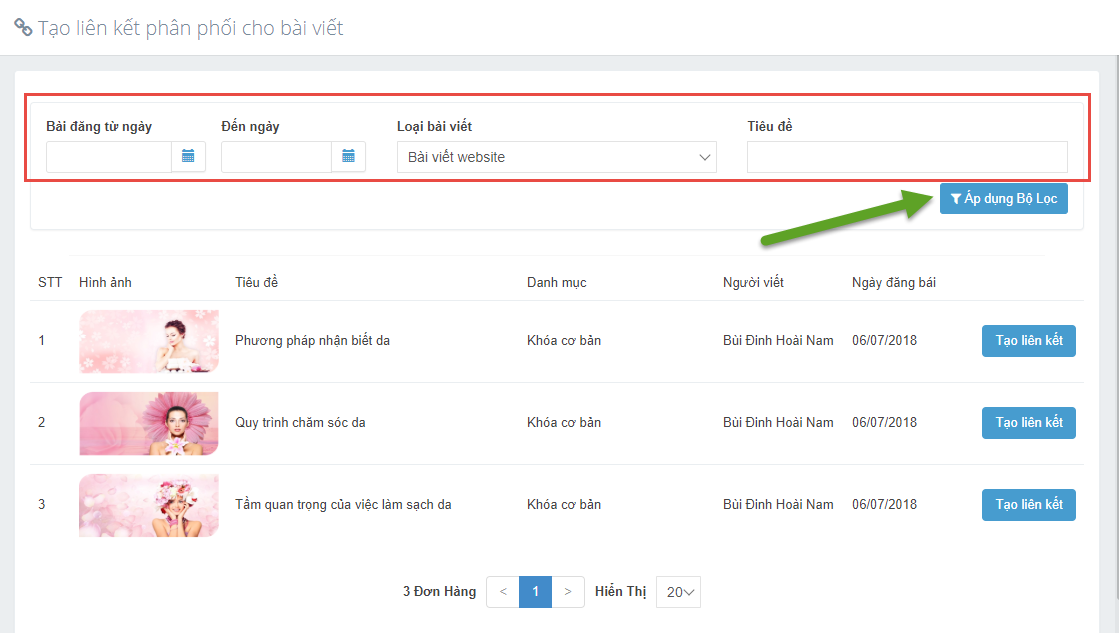 Bước 4: Nhấn [Tạo liên kết] để tạo liên kết bài viết có gắn mã Cộng tác viên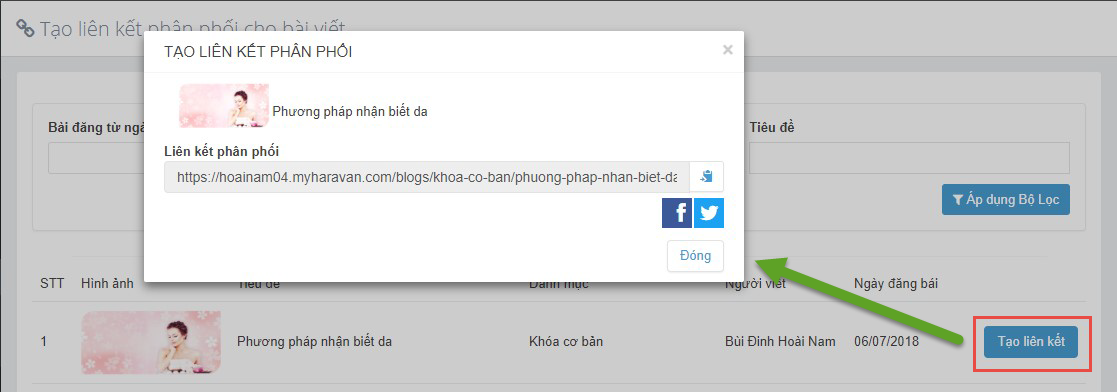 	Lưu ý: Cộng tác viên có thể chia sẽ trực tiếp bài viết lên facebook và TwitterLiên kết phân phối sau khi tạo đã gắn mã CTV. Khách hàng vào link này để mua hàng thì hệ thống Affiliate sẽ ghi nhận được doanh thu cho CTVBài viết website: là những bài viết hiển thị trên website, khách hàng và cộng tác viên đều nhìn thấyBài viết tiện tích: là những bài viết khách hàng không nhìn thấy trên website. Khách hàng chỉ vào được bài viết khi click từ link share của Cộng tác viênSản phẩmChức năng này giúp Cộng tác viên có thể tìm kiếm, xem danh sách sản phẩm, in sản phẩm và tạo liên kết phân phối từ danh sách sản phẩm của LoviteBước 1: Nhấn chọn vào menu “Hỗ trợ bán hàng” và chọn menu con “Sản phẩm” 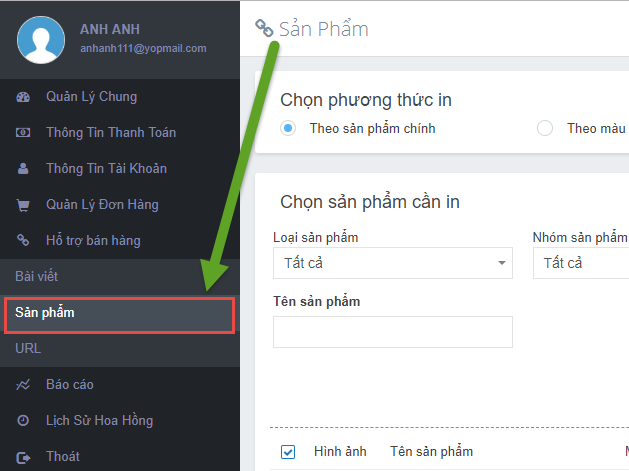 Bước 2: Hệ thống Affiliate hiển thị trang “Sản phẩm”Bước 3: Nhập thông tin tại các điều kiện lọc và nhấn [Áp dụng bộ lọc] để tìm kiếm sản phẩn cần In hoặc tạo liên kết phân phối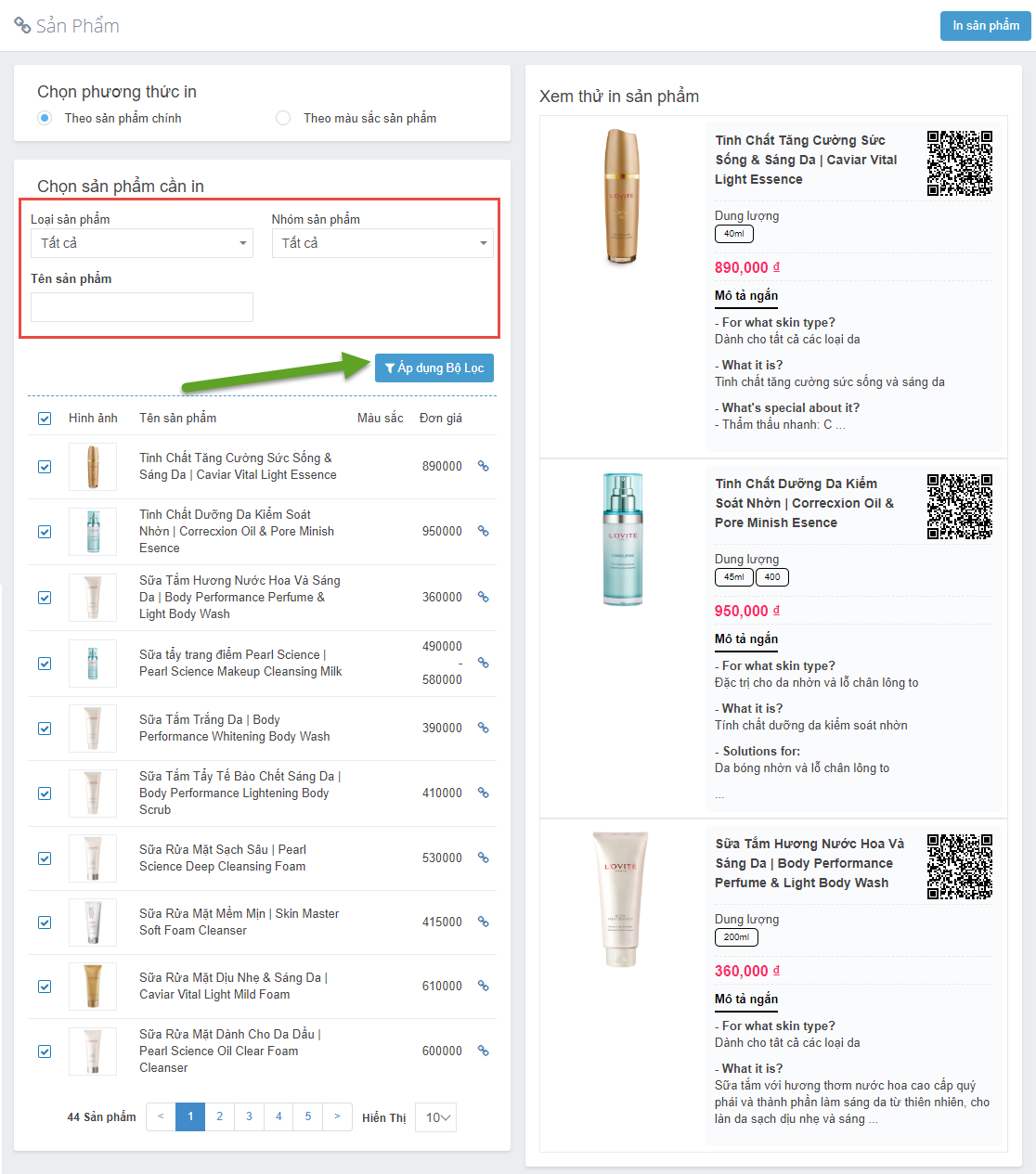 Tại đây CTV có thể: Nhấn  để tạo liên kết sản phẩm có gắn mã Cộng tác viên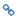 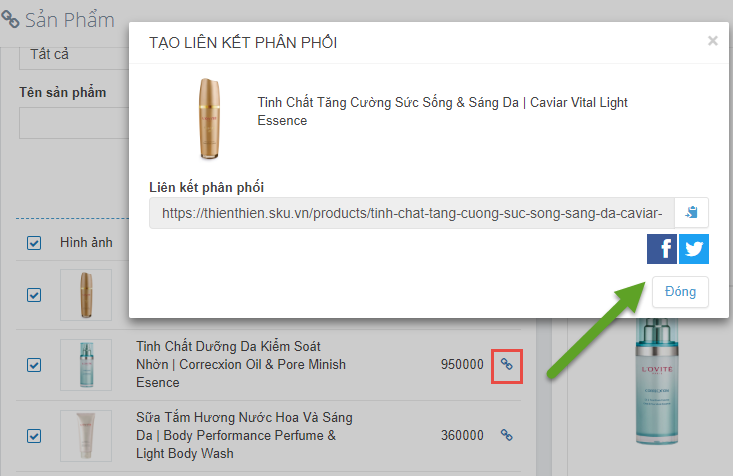 Nhấn [In Sản phẩm] để In danh sách sản phẩm lọc được (có chứa QR code). QR code này đã được gắn Mã số của CTV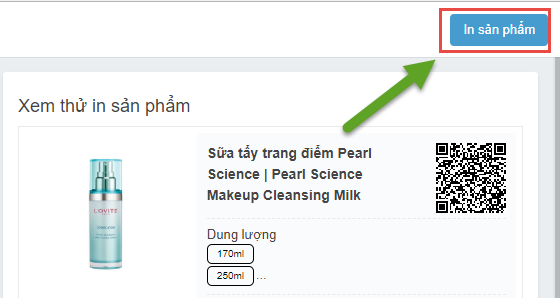 URL (Liên kết)Chức năng này giúp Cộng tác viên có thể tạo liên kết phân phối từ một liên kết bất kỳ trên website của LoviteBước 1: Nhấn chọn vào menu “Hỗ trợ bán hàng” và chọn menu con “URL” 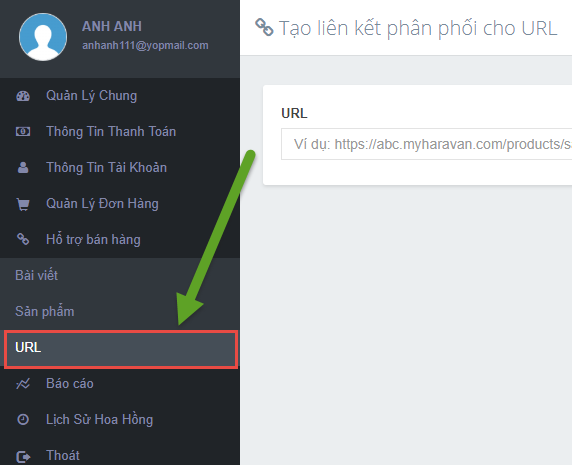 Bước 2: Hệ thống Affiliate hiển thị trang “Tạo liên kiết phân phối cho URL”Bước 3: Copy liên kết từ trang website của Lovite và paste vào khung “URL”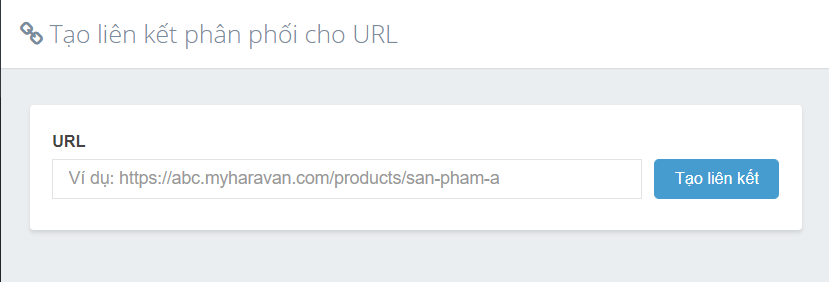 Bước 4: Nhấn [Tạo liên kết] để hoàn tất tạo liên kết phân phối có gắn Mã giới thiệu 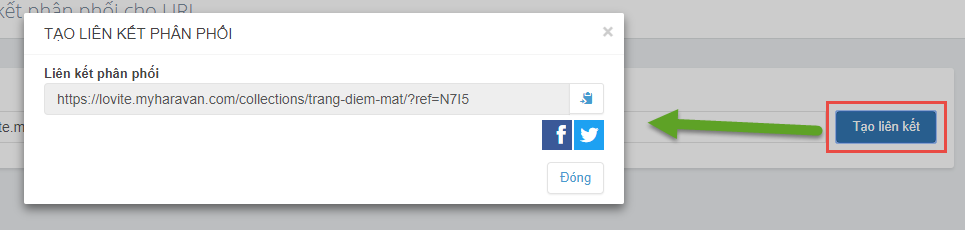 Báo cáoChức năng này chỉ thực hiện được sau khi đăng nhập thành công vào hệ thống Affiliate dành cho Cộng tác viênBáo cáo doanh thu cá nhânChức năng này giúp Cộng tác viên có thể tìm kiếm và xem báo cáo doanh thu dựa trên các đơn hàng của CTV đã được duyệt hoa hồngBước 1: Nhấn chọn vào menu “Báo cáo” và chọn menu con “Doanh thu cá nhân” 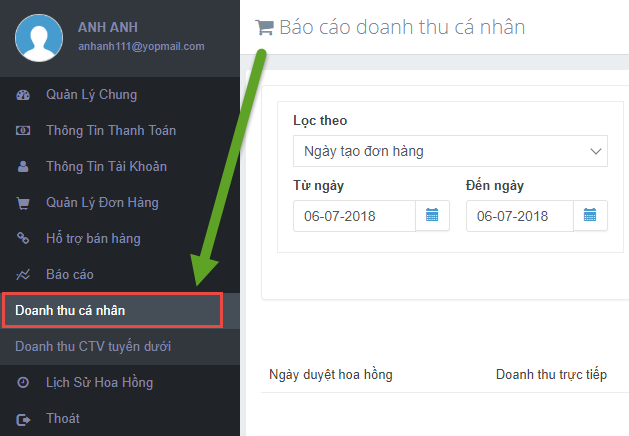 Bước 2: Hệ thống Affiliate hiển thị trang “Báo cáo doanh thu cá nhân”Bước 3: Nhập/Chọn các điều kiện lọc và nhấn [Áp dụng bộ lọc] để xem doanh thu cá nhân theo điều kiện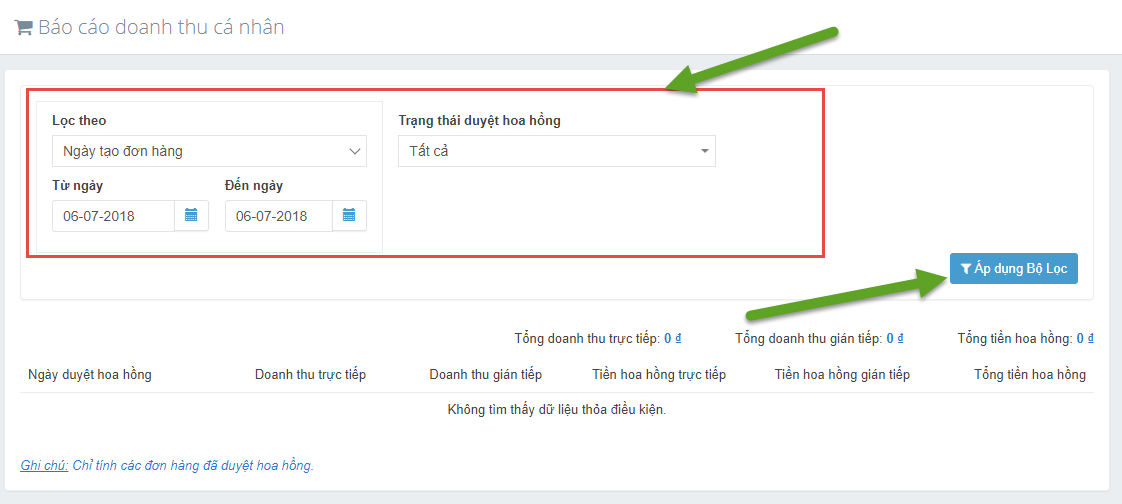 Lưu ý:Hệ thống Affiliate hỗ trợ lọc báo cáo theo Ngày tạo đơn hàng và Ngày hoàn tất đơn hàng. Khoảng thời gian tìm kiếm tối đa 92 ngày.Số liệu trong báo cáo chỉ tính các đơn hàng đã được duyệt hoa hồngBáo cáo doanh thu CTV tuyến dướiChức năng này giúp Cộng tác viên có thể tìm kiếm và xem báo cáo các đơn hàng tạo bởi CTV tuyến dưới của CTV Bước 1: Nhấn chọn vào menu “Báo cáo” và chọn menu con “Doanh thu CTV tuyến dưới” 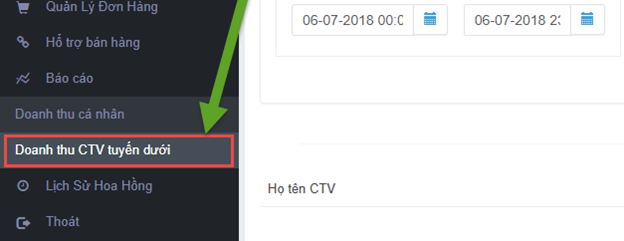 Bước 2: Hệ thống Affiliate hiển thị trang “Báo cáo doanh thu CTV tuyến dưới”Bước 3: Nhâp/Chọn các điều kiện lọc và nhấn [Áp dụng bộ lọc] để xem doanh thu của cộng tác viên tuyến dưới theo điều kiện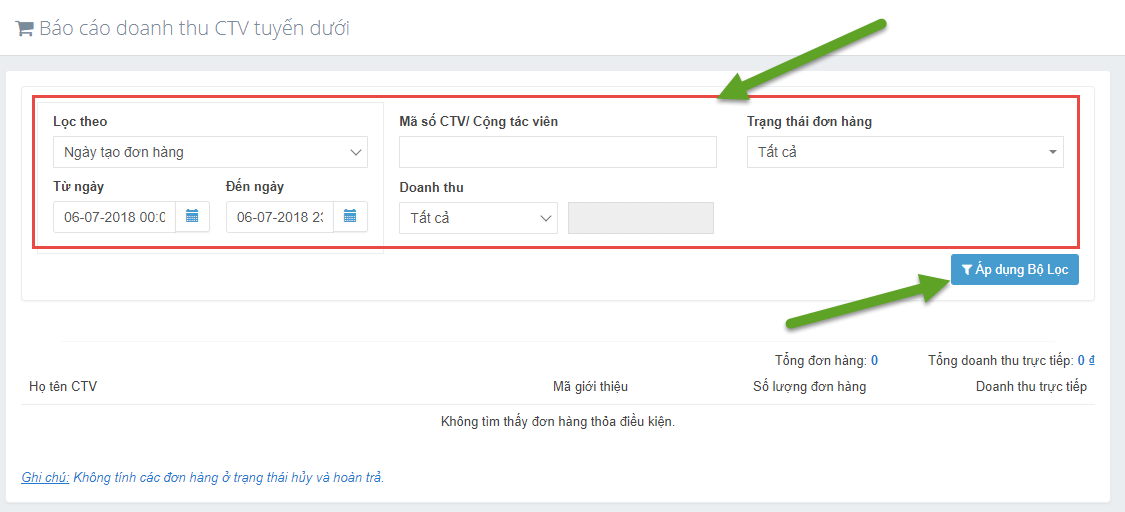 Lưu ý:Hệ thống Affiliate hỗ trợ lọc báo cáo theo Ngày tạo đơn hàng và Ngày hoàn tất đơn hàng. Khoảng thời gian tìm kiếm tối đa 92 ngày.Số liệu trong báo cáo không tính các đơn hàng đã Hủy và Hoàn trảLịch sử hoa hồngChức năng này chỉ thực hiện được sau khi đăng nhập thành công vào hệ thống Affiliate dành cho Cộng tác viên, giúp Cộng tác viên có thể tìm kiếm và xem báo cáo các đơn hàng tạo bởi CTV tuyến dưới của CTV Bước 1: Nhấn chọn vào menu “Lịch sử hoa hồng” 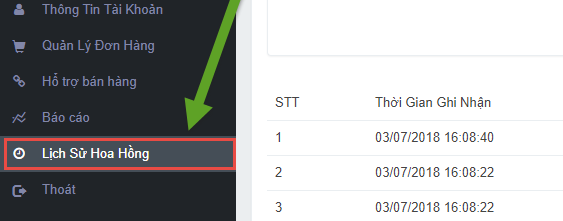 Bước 2: Hệ thống Affiliate hiển thị trang “Lịch Sử Hoa Hồng”Bước 3: Nhâp/Chọn các điều kiện lọc và nhấn [Áp dụng bộ lọc] để lọc lịch sử hoa hồng 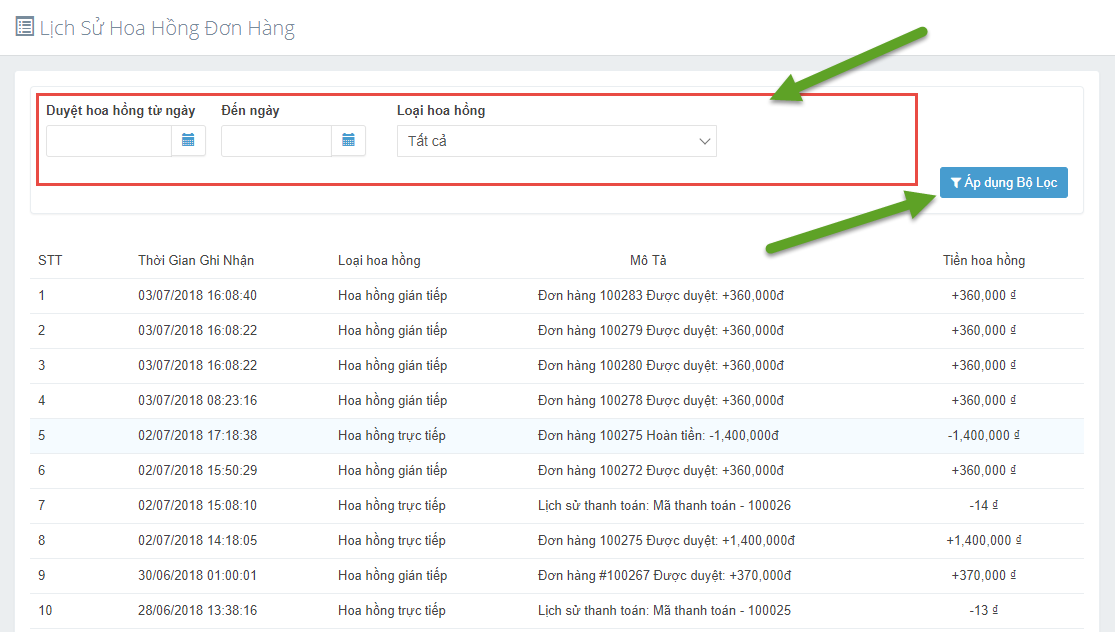 DATEVERSION NUMBERDOCUMENT CHANGES03/07/20180.1Tạo mới tài liệu